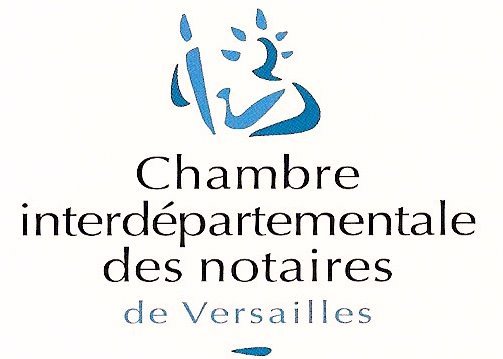 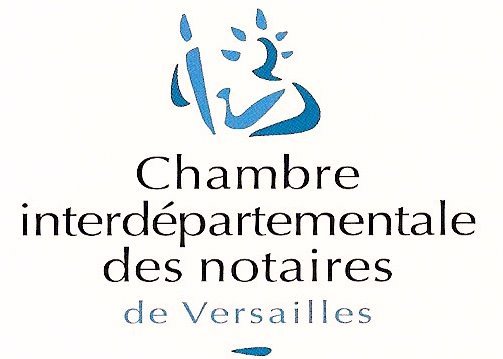 FORMULAIRE DE RECLAMATION A L’ENCONTRE D’UN NOTAIRE EXERCANT DANS LES YVELINES OU LE VAL D’OISEExposé précis des faits et circonstances justifiant la présente réclamation :Attentes exprimées par le réclamant :Etats des pièces produites à l’appui de la réclamation (carte d’identité, copie d’actes, relevé de compte, correspondances…) Copie de votre carte d’identité, passeport ou carte de séjour (Obligatoire) Justificatifs de vos démarches préalables auprès du notaire concerné (Obligatoire)Fait le A SignatureCe document dactylographié et le dossier complet sont à faire parvenir à  la Chambre par courrier postal ou mail :Chambre interdépartementale des notaires de Versailles40 avenue de Paris 78000 VERSAILLESTél. : 01.39.50.01.75 E-mail : cinv@chambre-versailles.notaires.frCivilité		Nom		Prénom		Adresse		Code postal – Ville	 	Téléphone		Courriel		Etude ou nom du notaire concerné		Adresse de l’Office Notarial		Code postal		Ville		Nom du dossier dans le cadre duquelintervient votre réclamation		Date de la réclamation		Qualité du réclamant : Partie à l’acte		Organisme intéressé	Héritier		Autre	Avocat		Dans ce dernier cas : Créancier	